     VICEMINISTERIO DE MINAS Y ENERGÍA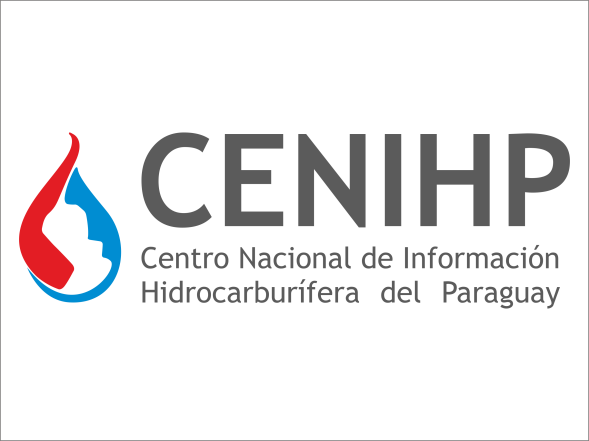           DIRECCIÓN DE HIDROCARBUROS         Los Rosales y Ñangapiry, San Lorenzo, Paraguay 
                    Tel: 595 (021) 670-956 / 673-325     VICEMINISTERIO DE MINAS Y ENERGÍA          DIRECCIÓN DE HIDROCARBUROS         Los Rosales y Ñangapiry, San Lorenzo, Paraguay 
                    Tel: 595 (021) 670-956 / 673-325     VICEMINISTERIO DE MINAS Y ENERGÍA          DIRECCIÓN DE HIDROCARBUROS         Los Rosales y Ñangapiry, San Lorenzo, Paraguay 
                    Tel: 595 (021) 670-956 / 673-325     VICEMINISTERIO DE MINAS Y ENERGÍA          DIRECCIÓN DE HIDROCARBUROS         Los Rosales y Ñangapiry, San Lorenzo, Paraguay 
                    Tel: 595 (021) 670-956 / 673-325     VICEMINISTERIO DE MINAS Y ENERGÍA          DIRECCIÓN DE HIDROCARBUROS         Los Rosales y Ñangapiry, San Lorenzo, Paraguay 
                    Tel: 595 (021) 670-956 / 673-325Solicitud de acceso al Sistema Web del Centro Nacional de Información Hidrocarburífera del Paraguay (CENIHP)Solicitud de acceso al Sistema Web del Centro Nacional de Información Hidrocarburífera del Paraguay (CENIHP)Solicitud de acceso al Sistema Web del Centro Nacional de Información Hidrocarburífera del Paraguay (CENIHP)Solicitud de acceso al Sistema Web del Centro Nacional de Información Hidrocarburífera del Paraguay (CENIHP)Solicitud de acceso al Sistema Web del Centro Nacional de Información Hidrocarburífera del Paraguay (CENIHP)Para desplazarse por los campos use la tecla TabulaciónPara desplazarse por los campos use la tecla TabulaciónPara desplazarse por los campos use la tecla TabulaciónPara desplazarse por los campos use la tecla TabulaciónPara desplazarse por los campos use la tecla TabulaciónApellidos:                                                                                                Apellidos:                                                                                                Apellidos:                                                                                                Apellidos:                                                                                                Apellidos:                                                                                                Nombres:      Nombres:      Nombres:      Nombres:      Nombres:      Celular:      Celular:      Celular:      Celular:      Celular:      Trabajador           Estudiante          Otros solicitantes:                                       Trabajador           Estudiante          Otros solicitantes:                                       Trabajador           Estudiante          Otros solicitantes:                                       Trabajador           Estudiante          Otros solicitantes:                                       Trabajador           Estudiante          Otros solicitantes:                                       Describa brevemente el objetivo de su solicitud:      Describa brevemente el objetivo de su solicitud:      Describa brevemente el objetivo de su solicitud:      Describa brevemente el objetivo de su solicitud:      Describa brevemente el objetivo de su solicitud:      Para trabajadoresPara trabajadoresPara trabajadoresPara trabajadoresPara trabajadoresNombre de la institución, organización, empresa, etc. en la que se desempeña:Nombre de la institución, organización, empresa, etc. en la que se desempeña:Nombre de la institución, organización, empresa, etc. en la que se desempeña:Nombre de la institución, organización, empresa, etc. en la que se desempeña:Nombre de la institución, organización, empresa, etc. en la que se desempeña:Dirección PostalDirección PostalCalle:                                                     Calle:                                                     Número:                     Ciudad – Departamento:      Ciudad – Departamento:      Ciudad – Departamento:      Ciudad – Departamento:      País:      Teléfono:      Teléfono:      Teléfono:      Teléfono:      E-mail:      Labor que desempeña:                                                                                            Labor que desempeña:                                                                                            Labor que desempeña:                                                                                            Labor que desempeña:                                                                                            Labor que desempeña:                                                                                            Para estudiantesPara estudiantesPara estudiantesPara estudiantesPara estudiantesNombre de la institución educativa:       Nombre de la institución educativa:       Nombre de la institución educativa:       Nombre de la institución educativa:       Nombre de la institución educativa:       Nivel de estudio:      Nivel de estudio:      Nivel de estudio:      Nivel de estudio:      Nivel de estudio:      Dirección PostalDirección PostalCalle:      Calle:      Número:      Ciudad – Departamento:      Ciudad – Departamento:      Ciudad – Departamento:      Ciudad – Departamento:      País:      Teléfono:      Teléfono:      Teléfono:      Teléfono:      E-mail:      Para otros solicitantes:Para otros solicitantes:Para otros solicitantes:Para otros solicitantes:Para otros solicitantes:Dirección Postal Dirección Postal Calle:      Calle:      Número:     Ciudad – Departamento:      Ciudad – Departamento:      Ciudad – Departamento:      Ciudad – Departamento:      País:     Teléfono:      Teléfono:      Teléfono:      Teléfono:      E-mail:      Para uso exclusivo de la Administración del CENIHP:Para uso exclusivo de la Administración del CENIHP:Para uso exclusivo de la Administración del CENIHP:Para uso exclusivo de la Administración del CENIHP:Para uso exclusivo de la Administración del CENIHP:Usuario:Usuario:Usuario:Solicitud Nº:Solicitud Nº:Clave:Clave:Clave:Solicitud Nº:Solicitud Nº:AltaFecha:Fecha:Firma:Firma:BajaFecha:Fecha:Firma:Firma: